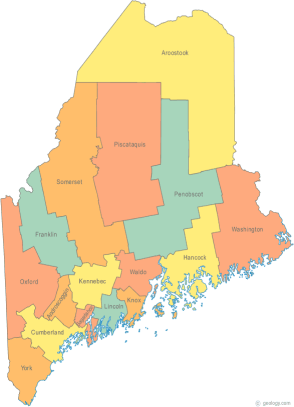 Maine Continuum of Care (MCOC) AgendaDecember 15, 2016   1:00 pm to 3:00 pm  Meeting at SIX locations via Tandberg Conferencing System.-  Turner Memorial Library, 39 2nd St., Presque Isle -  Farmington Public Library, 117 Academy Street, Farmington-  MaineHousing, 353 Water Street, Augusta-  Lewiston Public Library, 200 Lisbon Street, Lewiston -  Portland Public Library, 5 Monument Square, Portland-  Bangor Public Library, 145 Harlow St. Bangor THE CALL-IN ONLY NUMBER FOR THIS MEETING IS 866-6433.  If you are at a Tandberg Location, use the system audio, not the call in #. And please – only use the call in if you cannot make it to a Tandberg siteMaine Continuum of Care (MCOC) AgendaDecember 15, 2016   1:00 pm to 3:00 pm  Meeting at SIX locations via Tandberg Conferencing System.-  Turner Memorial Library, 39 2nd St., Presque Isle -  Farmington Public Library, 117 Academy Street, Farmington-  MaineHousing, 353 Water Street, Augusta-  Lewiston Public Library, 200 Lisbon Street, Lewiston -  Portland Public Library, 5 Monument Square, Portland-  Bangor Public Library, 145 Harlow St. Bangor THE CALL-IN ONLY NUMBER FOR THIS MEETING IS 866-6433.  If you are at a Tandberg Location, use the system audio, not the call in #. And please – only use the call in if you cannot make it to a Tandberg siteMaine Continuum of Care (MCOC) AgendaDecember 15, 2016   1:00 pm to 3:00 pm  Meeting at SIX locations via Tandberg Conferencing System.-  Turner Memorial Library, 39 2nd St., Presque Isle -  Farmington Public Library, 117 Academy Street, Farmington-  MaineHousing, 353 Water Street, Augusta-  Lewiston Public Library, 200 Lisbon Street, Lewiston -  Portland Public Library, 5 Monument Square, Portland-  Bangor Public Library, 145 Harlow St. Bangor THE CALL-IN ONLY NUMBER FOR THIS MEETING IS 866-6433.  If you are at a Tandberg Location, use the system audio, not the call in #. And please – only use the call in if you cannot make it to a Tandberg site---Agenda Items------Agenda Items------Agenda Items------Agenda Items---Member IntroductionsMember IntroductionsAllReview & Approval of minutes Review & Approval of minutes AllNeed to VoteBig Thinking Topic – Merger DiscussionBig Thinking Topic – Merger DiscussionAll Steering Committee UpdateSteering Retreat Steering Committee UpdateSteering Retreat AllNeed to VoteState and Federal LegislationState and Federal LegislationCullenStatewide Homeless CouncilStatewide Homeless CouncilCullenRegional Homeless Council UpdatesRegional Homeless Council UpdatesAllLong Term Stayers UpdateLong Term Stayers UpdateAllVets@Home TA UpdateVets@Home TA UpdatePhil CoC Board UpdateCoC Board UpdateAllHMIS Governance Ad Hoc Committee UpdateHMIS Governance Ad Hoc Committee UpdateAllPIT Update / Youth PIT Count UpdatePIT Forms – Need to votePIT Update / Youth PIT Count UpdatePIT Forms – Need to voteResource CommitteeNeed to VoteAny Other Business CHOM 2015 York County CH Project – Request Nominations for Tri-Chair PositionAny Other Business CHOM 2015 York County CH Project – Request Nominations for Tri-Chair PositionAllNeed to VoteNext Meetings:  January 19, 2017 1pm to 3pmNext Meetings:  January 19, 2017 1pm to 3pmNext Meetings:  January 19, 2017 1pm to 3pmNext Meetings:  January 19, 2017 1pm to 3pmPlease read all posted materials prior to attending the meetings in order to be prepared to participate in the discussion. Materials will be posted at www.mainehomelessplanning.org Contact stibbitts@mainehousing.org for more information. Please read all posted materials prior to attending the meetings in order to be prepared to participate in the discussion. Materials will be posted at www.mainehomelessplanning.org Contact stibbitts@mainehousing.org for more information. Please read all posted materials prior to attending the meetings in order to be prepared to participate in the discussion. Materials will be posted at www.mainehomelessplanning.org Contact stibbitts@mainehousing.org for more information. Please read all posted materials prior to attending the meetings in order to be prepared to participate in the discussion. Materials will be posted at www.mainehomelessplanning.org Contact stibbitts@mainehousing.org for more information. 